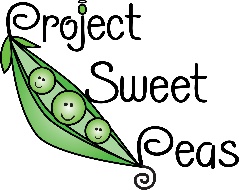 Third Party Fundraising Guidelines and AgreementProject Sweet Peas is truly grateful to be the beneficiary of your third party fundraising event which will be held to support our mission.  This agreement provides guidelines and terms and conditions related to your fundraising event.As the fundraising event sponsor, you agree to each of the following when conducting a fundraising event for the benefit of Project Sweet Peas:Fundraising events for the benefit of Project Sweet Peas need to be approved by the organization prior to the event.  Any fundraising event shall be conducted for the exclusive benefit of the Project Sweet Peas (i.e. 100% of the net proceeds collected will be forwarded to Project Sweet Peas).  Any variance to this exclusive benefit must be noted in writing and approved by Project Sweet Peas.You may not open any bank accounts using Project Sweet Peas’ name or the Federal Tax Identification Number.	The net proceeds (i.e. gross proceeds less all related expenses) of the fundraising event shall be forwarded to Project Sweet Peas: 45 Boylston St. Warwick RI 02889, within fourteen (14) days after the date of the fundraising event.Those donations made directly to Project Sweet Peas will be tax deductible, to the extent permitted by law. Any donations made to cover the expenses of your fundraising event are not tax-deductible.You will be solely responsible for the organization and execution of the fundraising event and as a result, you will obtain all necessary insurance, permits or licenses as may be required by state and/or federal law or venue.  You will be responsible for complying with all federal, state and local charitable solicitation laws, statutes, regulations and ordinances that affect or apply to you and your fundraising events.You acknowledge and agree that Project Sweet Peas will not enter into any agreement with any event sponsor if doing so may potentially create a conflict of interest with any of the Project Sweet Peas’ policies and/or programs.You acknowledge and agree that Project Sweet Peas may be a party to similar arrangements with other third parties for fundraising events to benefit the organization and as a result, this agreement does not create any exclusive fundraising rights to you.You or Project Sweet Peas may terminate this agreement at your or its convenience.  In the event of termination, all funds collected for the benefit of the organization and subject to this agreement must be remitted as set forth above.You  agree  to  fully defend, indemnify, release  and  hold  harmless  Project Sweet Peas,  and each of their affiliates, officers, directors, and  volunteers  from  and  against  any  and  all present and future suits, claims, demands, liabilities, damages, and costs and expenses arising out of  any acts or omissions performed or relating in any way to your business and your fundraising activities.This agreement constitutes the entire agreement between you and the Project Sweet Peas. No amendment, modification or waiver of any of the terms or conditions herein shall be valid unless in writing signed by both you and Project Sweet Peas.Project Sweet Peas thanks you for your support.  To demonstrate your agreement to the terms and conditions in this agreement, please sign below as indicated and return a signed copy at your earliest convenience.The undersigned hereby accepts and agrees to the terms and conditions set forth herein and represents and warrants that he/she is duly authorized and executes this agreement on behalf, and as the free and voluntary act, of the organization or person set forth below.________________________________	         ________________________________Signature						  Date________________________________         Printed Name	Event Name: 	Event Date: 	

Event Overview: